Житомирський медичний інститутЖитомирської обласної радиКафедра технологій медичної діагностики реабілітації та здоров’я людиниСилабусосвітнього компонента«Лікувальна фізична культура»Рівень вищої освіти: перший (бакалаврський)Галузь знань: 22 «Охорона здоров’я»Спеціальність: 227 «Фізична терапія, ерготерапія»»Освітньо-професійна програма: «Фізична терапія, ерготерапія»Вид освітнього компонента: обов’язковийМова викладання: державнаФорма навчання: очна (денна)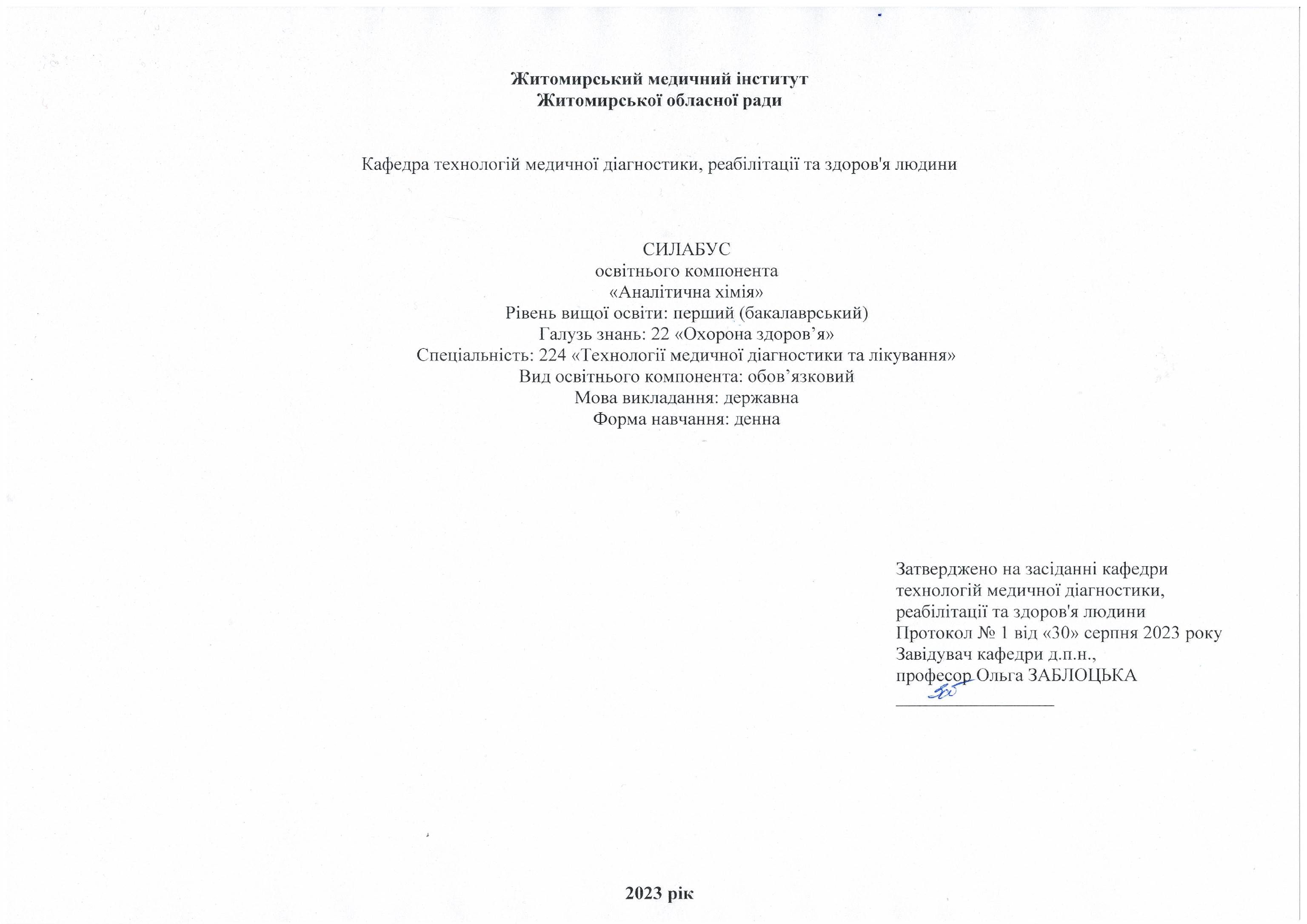 2023Загальна інформація про викладача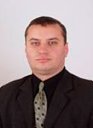 1. Назва освітнього компонента«Лікувальна фізкультура»2. Обсяг освітнього компонента3. Ознаки освітнього компонента4. Передумови вивчення освітнього компонентаґрунтується на попередньо вивчених ОК: «Анатомія людини», «Фізіологія людини», «Загальна біохімія та біохімія рухової активності»;інтегрується з такими ОК: «Мануальні методи у фізичній терапії та постізометрична релаксація»- закладає фундамент для подальшого засвоєння здобувачами освіти знань та умінь з циклу Ок професійної і практичної підготовки бакалавра.5. Мета й завдання освітнього компонентаМета полягає у формуванні у здобувачів теоретичної бази знань і практичних умінь пов’язаних з їхньою майбутньою професійною діяльністю, оволодінні загальними та фаховими компетентностями з лікувальної фізкультури.Завдання освітнього компонента:- формування світогляду здобувача щодо необхідності ведення здорового способу життя; - окреслення загальних основ застосування ЛФК для відновлення працездатності, лікування і профілактики захворювань, а також реабілітації хворих при різних ушкодженнях органів і систем; - здобуття практичних навичок складання індивідуальних комплексів ЛФК для хворих з урахуванням: виду захворювання, ступеню протікання патологічного процесу, супутніх захворювань, індивідуальних особливостей хворого; - оволодіння комплексом методів контролю та оцінки ефективності занять ЛФК.Згідно з вимогами Стандарту вищої освіти та Освітньої професійної програми підготовки бакалавра з фізичної терапії (ерготерапії) даний ОК забезпечує набуття здобувачами компетентностей. 6. КомпетентностіЗгідно з вимогами Стандарту вищої освіти та Освітньої професійної програми підготовки бакалавра цей ОК забезпечує набуття здобувачами вищої освіти компетентностей. Загальні: - здатність до абстрактного мислення, аналізу та синтезу; - здатність застосовувати знання у практичних ситуаціях; - здатність спілкуватись рідною мовою як усно так і письмово; - здатність діяти на основі етичних міркувань (мотивів); - здатність до організації та планування; - використовувати навички інформаційних та комунікаційних технологій; - виявляти та вирішувати проблеми, приймати обґрунтовані рішення;- дотримання правил безпеки.Спеціальні:  здатність аналізувати будову, нормальний та індивідуальний розвиток людського організму та його рухові функції;здатність трактувати патологічні процеси та порушення застосовувати для  їх  корекції  придатні  засоби  фізичної терапії, ерготерапії;здатність ефективно реалізовувати програму фізичної терапії. 7. Результати навчання з гідно з профілем програми після вивчення освітнього компонента:Результати навчання, згідно профілю програми, після вивчення освітнього компонента «Лікувальна фізкультура»:- демонструвати готовність до зміцнення та збереження особистого та громадського здоров'я шляхом використання рухової активності людини та проведення роз’яснювальної роботи серед пацієнтів/клієнтів, членів їх родин, медичних фахівців, а також покращенню довкілля громади.
- спілкуватися усно та письмово українською та іноземною мовами у професійному середовищі, володіти фаховою термінологією та професійним дискурсом, дотримуватися етики ділового спілкування; складати документи, у тому числі іноземною мовою (мовами).- застосовувати у професійній діяльності знання біологічних, медичних, педагогічних та психосоціальних аспектів фізичної терапії та ерготерапії.- діяти згідно з нормативно-правовими вимогами та нормами професійної етики.- здійснювати заходи фізичної терапії для ліквідації або компенсації рухових порушень та активності- обирати оптимальні форми, методи і прийоми, які б забезпечили шанобливе ставлення до пацієнта/клієнта, його безпеку/захист, комфорт та приватність.- вербально і невербально спілкуватися з особами та групами співрозмовників, різними за віком, рівнем освіти, соціальною і професійною приналежністю, психологічними та когнітивними якостями тощо, у мультидисциплінарній команді.- проводити інструктаж та навчання клієнтів, членів їх родин, колег і невеликих груп.- оцінювати результати виконання програм фізичної терапії та ерготерапії, використовуючи відповідний інструментарій, та за потреби, модифіковувати поточну діяльність.8. Методична картка освітнього компонентаЛекції:Практичні заняття:Самостійна робота:9. Система оцінювання та вимогиВиди контролю: поточний, модульний, підсумковий. Методи контролю: спостереження за навчальною діяльністю здобувача, усне опитування, письмовий контроль, тестовий контроль. Форма контролю: залік, іспит. Контроль знань і умінь здобувача (поточний і підсумковий) з ОК «Лікувальна фізкультура» здійснюється згідно з європейською кредитно-трансферною накопичувальною системою освітнього процесу. Рейтинг здобувача із засвоєння ОК визначається за 100 бальною шкалою. Він складається з рейтингу з ОК, для оцінювання якого призначається 60 балів, і рейтингу з атестації (залік, ПМК) – 40 балів. Критерії оцінювання. Еквівалент оцінки в балах для кожної окремої теми може бути різний, загальну суму балів за тему визначено в навчально-методичній карті. Розподіл балів між видами занять (лекції, практичні заняття, самостійна робота) можливий шляхом спільного прийняття рішення викладача і здобувачів освіти на першому занятті. Рівень знань оцінюється: «відмінно» – здобувач дає вичерпні, обґрунтовані, теоретично і практично правильні відповіді не менш ніж на 90% запитань, розв’язання задач та виконання вправ є правильними, демонструє знання матеріалу підручників, посібників, інструкцій, проводить узагальнення і висновки, акуратно оформлює завдання, був присутній на лекціях, має конспект лекцій чи реферати з основних тем курсу, проявляє активність і творчість у виконанні групових завдань; «добре» – здобувач володіє знаннями матеріалу, але допускає незначні помилки у формулювання термінів, категорій і розрахунків, проте за допомогою викладача швидко орієнтується і знаходить правильні відповіді, був присутній на лекціях, має конспект лекцій чи реферати з основних тем курсу, проявляє активність у виконанні групових завдань; «задовільно» – здобувач дає правильну відповідь не менше ніж на 60% питань, або на всі запитання дає недостатньо обґрунтовані, невичерпні відповіді, допускає грубі помилки, які виправляє за допомогою викладача. При цьому враховується наявність конспекту за темою, самостійність завдань, участь у виконанні групових завдань; «незадовільно з можливістю повторного складання» – здобувач дає правильну відповідь не менше ніж на 35% питань, або на всі запитання дає необґрунтовані, невичерпні відповіді, допускає грубі помилки, має неповний конспект лекцій, індиферентно або негативно проявляє себе у виконанні групових завдань. Підсумкова (загальна) оцінка курсу ОК є сумою рейтингових оцінок (балів), одержаних за окремі оцінювані форми навчальної діяльності: поточне та підсумкове тестування рівня засвоєння теоретичного матеріалу під час аудиторних занять та самостійної роботи (модульний контроль); оцінка (бали) за виконання практичних індивідуальних завдань. Підсумкова оцінка виставляється після повного вивчення ОК, яка виводиться як сума проміжних оцінок за змістові модулі. Остаточна оцінка рівня знань складається з рейтингу з навчальної роботи, для оцінювання якої призначається 60 балів, і рейтингу з атестації (ПМК) – 40 балів.Розподіл балів, що отримують добувачі вищої освіти при вивченні освітньої компоненти «Лікувальна фізкультура»Рейтингова шкала поточного та підсумкового контролюМодуль 1«5» – 10-9 балів, «4» – 8-7 балів, «3» – 6-5 балів, «2» – 4 балів і менше.ІДРС – 10 балів«5» – 10-9 балів, «4» – 8-7 балів, «3» – 6-5 балів, «2» – 4 балів і менше.	ІДРС – 10 балівОцінювання здобувача вищої освіти відбувається згідно з «Положення про організацію освітнього     процесу»10. Політика ОКПолітика щодо академічної доброчесності. Політика ОК ґрунтується на засадах академічної доброчесності (сукупності етичних принципів та визначених законом правил, якими мають керуватися учасники освітнього процесу під час навчання) та визначається системою вимог, які викладач ставить до здобувача у вивченні ОК (недопущення академічного плагіату, списування, самоплагіат, фабрикація, фальсифікація, обман, хабарництво, необ’єктивне оцінювання, заборона використання додаткових джерел інформації, інтернет ресурсів без вказівки на джерело, використане під час виконання завдання тощо). З метою запобігання, виявлення та протидії академічного плагіату в наукових та навчальних працях викладачів, науково-педагогічних працівників інституту та здобувачів в закладі розроблено «Положення про систему запобігання та виявлення академічного плагіату у наукових і навчальних працях працівників та здобувачів Житомирського медичного інституту Житомирської обласної ради». За порушення академічної доброчесності здобувачі освіти можуть бути притягнені до відповідальності: повторне проходження оцінювання (контрольна робота, іспит, залік тощо); повторне проходження відповідного освітнього компонента освітньої програми; відрахування із закладу освіти (крім осіб, які здобувають загальну середню освіту); позбавлення академічної стипендії. Політика щодо відвідування. Політика щодо відвідування усіх форм занять регламентується «Положенням про організацію освітнього процесу у Житомирському медичному інституті ЖОР». Здобувач зобов’язаний виконувати правила внутрішнього розпорядку інституту та відвідувати навчальні заняття згідно з розкладом, дотримуватися етичних норм поведінки. Присутність на занятті є обов’язковим компонентом оцінювання. Політика щодо перескладання. Порядок відпрацювання пропущених занять з поважних та без поважних причин здобувачі        інституту регламентується «Положенням про порядок відпрацювання здобувача освіти Житомирського медичного інституту Житомирської обласної ради пропущених лекційних, практичних, лабораторних та семінарських занять». Політика щодо дедлайнів. Здобувач освіти зобов’язані дотримуватися термінів, передбачених вивченням ОК визначених для виконання усіх видів робіт. Політика щодо апеляції. У випадку конфліктної ситуації під час проведення контрольних заходів або за їх результатами, здобувач освіти має право подати апеляцію згідно з «Положенням про апеляцію результатів контрольних заходів знань здобувачами вищої освіти ЖМІ ЖОР» http://www.zhim.org.ua/images/info/pol_apel_rezult.pdf. Заява подається особисто в день оголошення результатів контрольного заходу начальнику навчально-методичного відділу інституту і передається проректору з навчальної роботи та розглядається на засіданні апеляційної комісії не пізніше наступного робочого дня після її подання. Здобувач має право бути присутнім на засіданні апеляційної комісії. При письмовому контрольному заході члени апеляційної комісії, керуючись критеріями оцінювання з цього ОК, детально вивчають та аналізують письмові матеріали контрольного заходу. Повторне чи додаткове опитування здобувача апеляційною комісією заборонено. Результати апеляції оголошуються здобувачу відразу після закінчення розгляду його роботи, про що здобувач особисто робить відповідний запис у протоколі засідання апеляційної комісії. Політика щодо конфліктних ситуацій. В Інституті визначено чіткі механізми та процедури врегулювання конфліктних ситуацій, пов’язаних з корупцією, дискримінацією, сексуальними домаганнями та ін. Упроваджено ефективну систему запобігання та виявлення корупції, вживаються заходи, спрямовані на підвищення доброчесності працівників і здобувачів освіти інституту, дотримання правил етичної поведінки, створення додаткових запобіжників вчиненню корупційних дій і пов’язаних із корупцією правопорушень. Рішенням Вченої ради затверджено: Антикорупційну програму http://www.zhim.org.ua/images/info/antikoruption.pdf , «Положення про комісію з оцінки корупційних ризиків», http://www.zhim.org.ua/images/info/pol_komisiya_korupcii.pdf , План заходів з виконання антикорупційної програми відповідно до Закону України «Про запобігання корупції http://www.zhim.org.ua/images/info/plan_zahodiv_korupciya.pdf , яким передбачено проведення інститутом антикорупційних заходів під час здійснення своїх статутних завдань. Для вирішення питань, пов’язаних із запобіганням будь-яких форм дискримінації, зокрема і за ознаками статі, в інституті діє «Телефон Довіри», (0412-46-19-62) звернувшись за ним, здобувачі освіти мають можливість отримати анонімну, екстрену, безкоштовну, кваліфіковану допомогу. Створена «Скринька довіри», до якої анонімно можуть звертатись здобувачі: залишати там свої скарги чи пропозиції. Також у закладі розроблено План заходiв щодо попередження мобiнгових/булiнгових тенденцiй у Житомирському медичному інституті ЖОР https://www.zhim.org.ua/images/info/polozh_buling.pdf , «Положення про політику запобігання, попередження та боротьби з сексуальними домаганнями і дискримінацією» http://www.zhim.org.ua/images/info/pol_seks_domag.pdf , працює практичний психолог.11. Рекомендована літератураБазова: 1.  Корольчук А. Особливості методики фізичної терапії у дітей зі свіжими та задавненими пошкодженнями кисті / А. Корольчук, А. Сулима, Р. Рушківський, О. Шевченко // Фізична культура, спорт та здоров’я нації: збірник наукових праць. Вип. 8 (27). Житомир: Вид-во ЖДУ ім. І. Франка, 2019. С.264-269.2.  Корольчук А.П. Корекція фізичного стану осіб другого зрілого віку з остеохондрозом шийного та грудного відділів хребта. / А.П. Корольчук, С.І. Ломинога. // Актуальні проблеми фізичного виховання та методики спортивного тренування. Науково-м етодичний журнал № 3 (7). – Вінниця: ТОВ «Планер», 2018. – С.24-29.  3. Сулима А., Федорчук В., Насальський М., Корольчук А. Вплив занять лікувальною фізичною культурою на показники гемодинаміки осіб похилого віку // KELM: knowledge, education, lav, mantgment, 2019;25(1):doi:10.5281/zenodo.2592697   Допоміжна:     1. Христова Т.Є. Основи лікувальної фізичної культури: навчальний посібник для студентів вищих навчальних закладів «Фізичного виховання» \ Т.Є. Христова, Г.П. Суханова. ‒ Мілітополь. ТОВ «КОЛОР ПРИНТ». ‒ 2015. ‒ 172 с. 2. Осіпов В.М. Лікувальна фізична культура: Навчальний посібник. Бердянськ: БДПУ, 2013. – 140 с. 3. Мухін В.М. Фізична реабілітація. Підручник для студентів вищих навчальних закладів фізичного виховання і спорту. / В.М. Мухін. – К.: Олімпійська література, 2006. – 484 с. 4. Степашко М.В. Масаж і лікувальна фізкультура в медицині: підручник / М.В. Степашко, Л.В. Сухостат. − К.: ВВС Медицина, 2010. −352с.Інформаційні ресурсиInternet-ресурс http://meduniver.com/Medical/Book/11.htmlInternet-ресурс http://www.booksmed.com/lechebnaya-fizkulturaInternet-ресурс http://www.pozvonochnik.org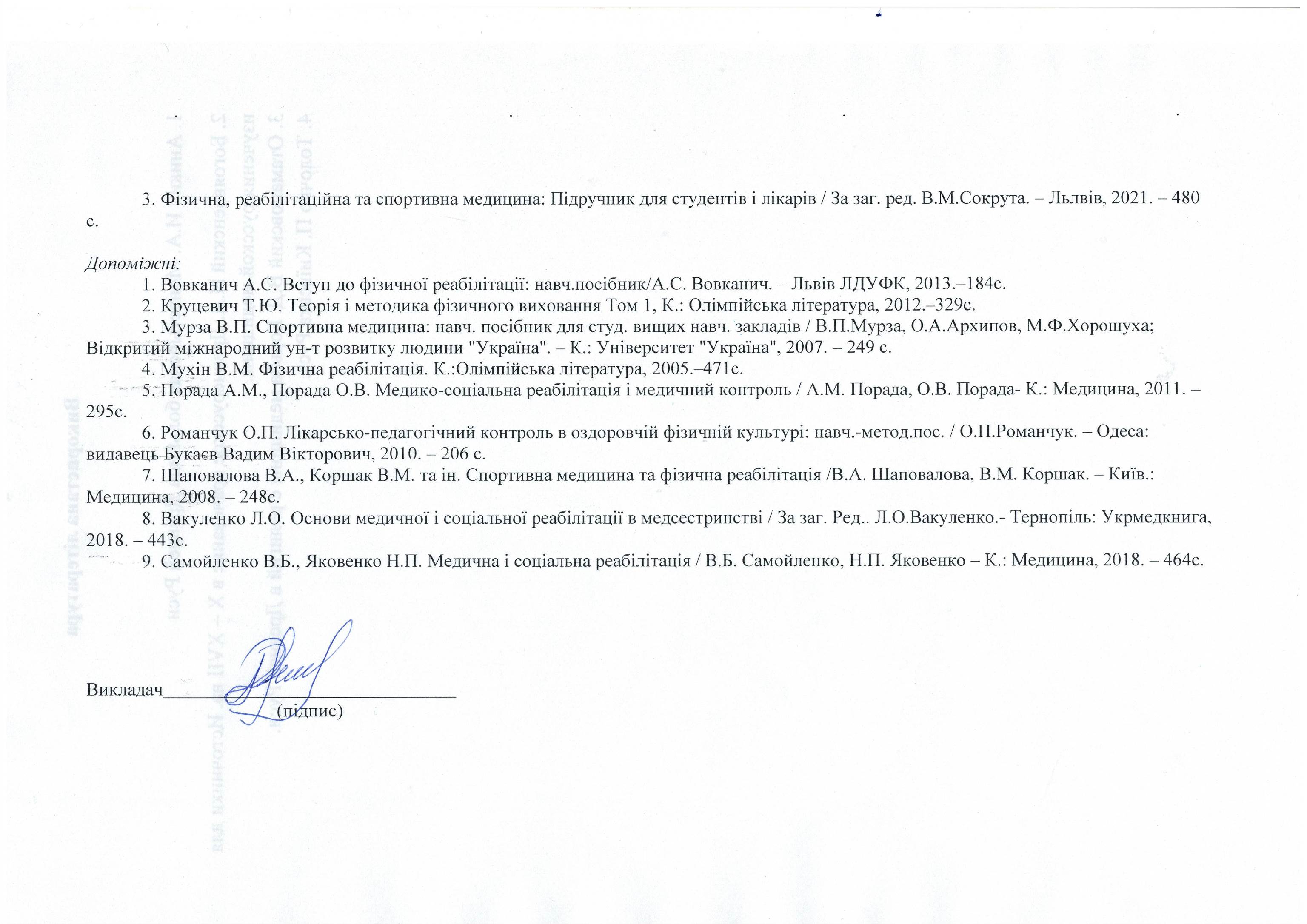 Назва освітнього компонентаЛікувальна фізкультураВикладачДзензелюк Дмитро Олексійович, к.пед.н., в.о. доцента кафедриПрофайл викладачаhttps://www.zhim.org.ua/kaf_ldgz.phpКонтактний телефон0979025447E-mail:  DDzenzeluk@gmail.comСторінка освітнього компонентав системі Інтранет КонсультаціїКонсультації: П’ятниця з 14.10 до 14.40Онлайн комунікація з використанням відео-або аудіотехнологій (ZOOM, Viber (0979025447) в робочі дні з 9.30 до 17.30Вид заняття                                    Кількість годинЛекції20Практичні заняття40Самостійна робота60Рік викладанняКурс(рік навчання)СеместрСпеціальністьКількість кредитів / годинКількість модулівВид підсумкового контролюОбов’язковий\ вибірковий2-й24227 «Фізична терапія, ерготерапія»4/1202ЗалікОбов’язковийТемаПоняття про предмет і коротка історія розвитку лікувальної фізичної культуриОсобливості методу ЛФКМісце ЛФК у системі санаторно-курортної реабілітаціїЗасоби, форми, методи та методичні принципи ЛФКДозування фізичного навантаження під час проведення занять з ЛФКЛФК при захворюваннях опорно-рухового апаратуЛФК при захворюваннях серцево-судинної та дихальної системЛФК при захворюваннях органів травлення та обміну речовинЛФК при захворюваннях нервової системи ЛФК при травмах спинного мозку та остеохондрозі  хребтаТемаОсобливості методу ЛФКМісце ЛФК у системі санаторно-курортної реабілітаціїЗасоби, форми, методи та методичні принципи ЛФКДозування фізичного навантаження під час проведення занять з ЛФКПМК 1ЛФК при захворюваннях опорно-рухового апаратуЛФК при захворюваннях серцево-судинної та дихальної системЛФК при захворюваннях нервової системиЛФК при травмах спинного мозку та остеохондрозі хребта ПМК 2ТемаОсобливості дозування фізичного навантаження при проведенні занять з ЛФК при різних захворюваннях.   Планування та облік лікувального впливу фізичних вправ. Основні режими рухової активностіКлініко-фізіологічне обґрунтування застосування ЛФК при захворюваннях опорно-рухового апарату. ЛФК при плоскостопості, артритах, артрозах, переломах трубчастих кістокКлініко-фізіологічне обґрунтування застосування ЛФК при серцево-судинних захворюваннях. ЛФК при гіпотонії, ІХС, гіпертонії. Клініко-фізіологічне обґрунтування застосування ЛФК при захворюваннях дихальної системи. ЛФК при ХНЗЛ, емфіземі, пневмосклерозі та туберкульозі.Клініко-фізіологічне обґрунтування застосування ЛФК при захворюваннях органів травлення. ЛФК при подагрі та ожирінні.Клініко-фізіологічне обґрунтування застосування ЛФК при захворюваннях нервової системи. ЛФК при захворюваннях периферичної нервової системи.Клініко-фізіологічне обґрунтування застосування ЛФК при травмах черепа та головного мозку, спинного мозку  ЛФК при компресійному переломі хребця, протрузії.Поточне тестування та самостійна роботаПоточне тестування та самостійна роботаПоточне тестування та самостійна роботаПоточне тестування та самостійна роботаПоточне тестування та самостійна роботаІДРСПМКПМКСУМАМодуль 1Модуль 1Модуль 1Модуль 1Модуль 1100Змістовний модуль 1Змістовний модуль 1Змістовний модуль 1Змістовний модуль 1Змістовний модуль 1101040100Т1Т2Т3Т4Т510104010010101010101005050505050100Поточне тестування та самостійна роботаПоточне тестування та самостійна роботаПоточне тестування та самостійна роботаПоточне тестування та самостійна роботаПоточне тестування та самостійна роботаІДРСПМКПМКСУМАМодуль 1Модуль 1Модуль 1Модуль 1Модуль 1100Змістовний модуль 2Змістовний модуль 2Змістовний модуль 2Змістовний модуль 2Змістовний модуль 2101040100Т6Т7Т8Т9Т1010104010010101010101005050505050100Оцінка національнаОцінкаECTSВизначення оцінки ECTSРейтинг здобувача балиВідмінноАВІДМІННО – відмінне виконання лише з незначною кількістю помилок90 – 100ДобреВДУЖЕ ДОБРЕ – вище середнього рівня з кількома помилками82-89ДобреСДОБРЕ - в загальному правильна робота з певною кількістю грубих помилок74-81ЗадовільноDЗАДОВІЛЬНО – непогано, але зі значною кількістю недоліків64-73ЗадовільноЕДОСТАТНЬО – виконання задовольняє мінімальні критерії60-63НезадовільноFXНЕЗАДОВІЛЬНО – потрібно працювати перед тим, як отримати залік (позитивну оцінку)35-59НезадовільноFНЕЗАДОВІЛЬНО – необхідна серйозна подальша робота34-01